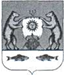 Российская ФедерацияНовгородская область Новгородский районАдминистрация Савинского сельского поселенияПОСТАНОВЛЕНИЕот 02.12.2015  № 369д. СавиноО наименовании улицы в д.Губарево Савинского сельского поселения	В соответствии с пунктом 21 статьи 14 Федерального закона от 06 октября 2003 года  № 131-ФЗ «Об общих принципах организации местного самоуправления в Российской Федерации», Уставом Савинского сельского  поселения ПОСТАНОВЛЯЮ:	1.Присвоить новой улице в кадастровом квартале 53:11:1500307  д.Губарево Савинского сельского поселения, расположенной от ручья, вдоль основной деревни Губарево и далее вдоль реки Вишера следующее наименование:  « улица Заречная»        	2.Опубликовать настоящее Постановление в газете «Савинский вестник» и разместить на официальном сайте Савинского сельского поселения в сети Интернет по адресу: www.savinoadm.ruГлава сельского поселения:                                         	А.В.Сысоев